ПостановлениеГлавы муниципального образования«Кошехабльское сельское поселение»«30» июня 2021г.                            №23                                а. КошехабльО внесении изменений в Постановление главы муниципального образования «Кошехабльское сельское поселение» от 15 ноября 2017 года № 47 «Об утверждении административного регламент предоставления муниципальной услуги «Выдача разрешения (ордера) на проведение земляных работ на территории общего пользования муниципального образования «Кошехабльское сельское поселение» В целях исполнения Федерального закона от 27 июля 2010 года                            № 210-ФЗ «Об организации предоставления государственных и муниципальных услуг», в соответствии  Федеральным законом от 06.10.2003г.  №131-ФЗ «Об  общих принципах организации местного самоуправления в Российской Федерации, Уставом МО «Кошехабльское сельское поселение» ПОСТАНОВЛЯЮ:В Постановление главы муниципального образования «Кошехабльское сельское поселение» от 15 ноября 2017 года № 47 «Об утверждении административного регламент предоставления муниципальной услуги «Выдача разрешения (ордера) на проведение земляных работ на территории общего пользования муниципального образования «Кошехабльское сельское поселение»  внести следующие изменения: 1.1. Подпункт 3.2.1. пункта 3 Главы 3 регламента дополнить абзацем вторым следующего содержания: «В целях предоставления муниципальной услуги, установление личности заявителя  осуществляться в ходе личного приема посредством предъявления паспорта гражданина Российской Федерации либо иного документа, удостоверяющего личность, в соответствии с законодательством Российской Федерации или посредством идентификации и аутентификации в органах, предоставляющих государственные услуги, органах, предоставляющих муниципальные услуги, многофункциональных центрах с использованием информационных технологий, предусмотренных частью 18 статьи 14.1 Федерального закона от 27 июля 2006 года N 149-ФЗ «Об информации, информационных технологиях и о защите информации»Контроль за исполнением настоящего Постановления возложить на первого заместителя главы администрации МО «Кошехабльское сельское поселение» Мамхегова Р.Д.Настоящее Постановление опубликовать на официальном сайте администрации МО «Кошехабльское сельское поселение». Настоящее Постановление вступает в силу с момента официального опубликования. Глава муниципального образования «Кошехабльское сельское поселение»                                           Х.Г. Борсов .РЕСПУБЛИКА АДЫГЕЯАДМИНИСТРАЦИЯМуниципального образования «КОШЕХАБЛЬСКОЕ СЕЛЬСКОЕ ПОСЕЛЕНИЕ»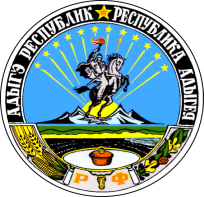 АДЫГЭ РЕСПУБЛИКМУНИЦИПАЛЬНЭ ГЪЭПСЫКIЭ ЗИIЭ«КОЩХЬАБЛЭ КЪОДЖЭ ПСЭУПI»